ZÁKLADNÍ   ŠKOLA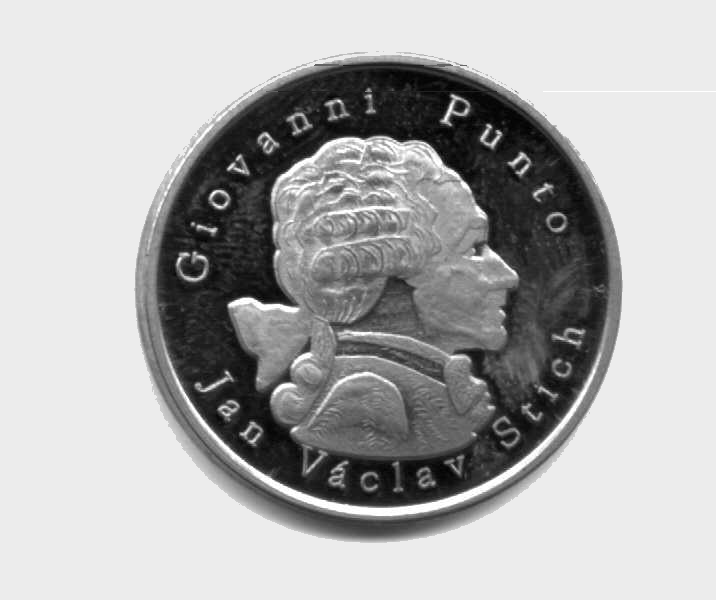 JANA VÁCLAVA STICHA - PUNTAŽEHUŠICE___________________________________________________________________________Zápis ze schůze Spolku rodičů při Základní škole Jana Václava Sticha – Punta ŽehušiceDatum a místo konání: 2. 5. 2023 od 18:00 hod., zasedací místnost OÚ Žehušice                                                              Přítomni:Hosté: Mgr. Jan Kramář – ředitel ZŠ přítomen	Program:Rekapitulace platebNávrhy na proplaceníŠkolní parlament – navázání spolupráce, návrhy dětíOstatní návrhyAvizovaný odchod p. Nešporové z funkce pokladníka Zahájení, přivítáníSchůzi Spolku rodičů svolala jménem předsedkyně L. Macháčkové G. Rychnovská, všechny přítomné členy přivítala L. Macháčková. Konstatovala, že se na jednání dostavilo 13 členů Spolku/od 18.20 14 členů, Spolek byl usnášeníschopný.  1) Rekapitulace platebPředsedkyně Spolku zrekapitulovala dosud provedené platby:sejf do ředitelnydopravné na lyžařský výcvikdopravné v rámci projektového dne (bruslení) 2) Návrhy na proplaceníPředsedkyně Spolku po konzultaci s panem ředitelem J. Kramářem navrhla delegátům následující položky, které by škola uvítala financovatžádost p. uč. J. Kinclové na uvolnění 9000,00 Kč, financoval by se jimi dárky pro odcházející devátou třídu, pro každého žáka.Pro: 13		Proti: 0		Zdržel se: 0žádost jednotlivých třídních učitelů o uvolnění částky 30000,00 Kč jako příspěvek na výlety (3000 Kč pro každou třídu)Pro: 13		Proti: 0		Zdržel se: 0žádost jednotlivých třídních učitelů o příspěvek na odměny v rámci jednotlivých tříd (1. -8. třída). Celkem se jedná o částku 13500,00 KčPro: 13		Proti: 0		Zdržel se: 018.20 min příchod paní Romana Semínková 3) Navázání spolupráce se školním parlamentemMístopředsedkyně G. Rychnovská se dohodla s Mgr. Fílou o bližším navázání spolupráce se školním parlamentem od následujícího školního roku. Předběžná dohoda spočívá v tom, že vybraný člen Spolku rodičů se sejde na první schůzce se školním parlamentem, představí blíže Spolek rodičů dětem, jeho snahy a cíle, a pokusí se spolu s dětmi najít prostor, kde by mohly tyto subjekty blízce spolupracovat.Ze strany dětí zazněly tyto návrhy:příspěvek na pomůcky pro TV 6500,00 KčPro: 14		Proti: 0		Zdržel se: 0příspěvek na pomůcky pro II. stupeň (fyzika, přírodopis) ve výši 5000,00 KčPro: 14		Proti: 0		Zdržel se: 0mikroskopy a další pomůcky do Př:dohodli jsme se, že je nutné oslovit Ing. Kockovou, učitelku Př, jaký typ mikroskopu má na mysli, je nutné jednoznačně specifikovat požadavek, aby nedošlo k mýlce.příspěvek na 2 páry běžek s botamioslovit Mgr. Fílu, který má vybavení pro lyžařský výcvik na starost, aby konkrétně specifikoval požadavek (vytvořit cenovou nabídku, podle které se bude Spolek orientovat)příspěvek na opravu skleníku 18.40 min odchod pan Jan Havel 4) Ostatní návrhypolepy na schody (edukační materiál) – návrh od rodičůodpočinková zóna pro děti, které tráví polední přestávku ve škole – návrh rodičůprevence kouření – návrh L. Macháčkovépomůcky pro I. stupeň ve výši 5000,00 Kč – návrh Spolku pro vytvoření rovnováhy mezi I. a II. stupněm5) Odchod p. Nešporové z funkce pokladníkaPaní Nešporová, která je dlouholetým pokladníkem Spolku, připomněla svůj odchod z funkce delegáta Spolku v červnu roku 2024, vzhledem k tomu, že její syn ukončí docházku na         ZŠ J. V. Sticha – Punta Žehušice. Navrhuje proto, že by bylo vhodné zvolit nového pokladníka již na začátku školního roku 2023/2024. Během roku by mu předala všechny podklady a pomohla mu s uzávěrkou za rok 2023 tak, aby vše proběhlo plynule a bez komplikací. Závěr:Termín další schůzky Spolku byl stanoven na úterý 20. 6. 2023 od 18:00 hod. v zasedací místnosti OÚ Žehušice. Závěr zasedání v 19:50 hod.Zapsala: Ing. Gabriela RychnovskáV Žehušicích dne 2. 5. 2023                                                                                                                                                                 …………………………………….                                            ....…………………………….       Mgr. Lenka Macháčková                                                         Ing. Gabriela Rychnovská                                          předsedkyně                                                                         místopředsedkyně ¨jméno zástupce v SRPŠI.třída Gabriela RychnovskápřítomnaI.třída Petr BenešomluvenII.třída Lenka MacháčkovápřítomnaII.třída Lucie MusílkovápřítomnaIII.třída Monika VysloužilovápřítomnaIII.třída Jitka ČechákováomluvenaIV.třída Veronika ProcházkováomluvenaIV.třída Jan Havelpřítomen, odchod 18.45V. A třída Marcela ForštovápřítomnaV. A třídaV. B třída Jana PatejdlovápřítomnaV. B třída Valérie PařezovápřítomnaVI.třída Marek MacháčekpřítomenVI.třída Romana Semínkovápřítomna, příchod 18.20VII.třída Miroslav SemerádomluvenVII.třída Petra KárníkováomluvenaVIII.třída Eva SkalákovápřítomnaVIII.třída Petra NešporovápřítomnaIX.třída Ilona VíškovápřítomnaIX.třída Renáta Čežíkovápřítomna